WISUDA SARJANA TAHUN 2018 UNIVERSITAS 17 AGUSTUS 1945 SAMARINDADimomen penantian yang panjang serta bersejarah tampak raut wajah gembira  bagi mahasiswa-mahasiswi maupun orang tua serta keluarga karena dini hari sabtu tanggal 24 november 2018  telah resmi di wisuda. Wisuda sarjana tahun 2018 dibuka secara resmi oleh bapak Dr. Marjoni Rachman, M.Si sebagai rektor Untag 1945 Samarinda dengan didampingi oleh pejabat struktural fakultas dan anggota senat para peserta wisudawan dan wisudawati sebanyak 887 orang,para wisudawan-wisudawati yang memiliki IPK tertinggi diberi penghargaan Wisudawan terbaik dari Fakultas Hukum Sdri. Greschela IPK 3,78  predikat cumlaude, Putri Dewi Ariani dari Prodi Agroteknologi IPK 3,59 predikat cumlaude, Elisa Barawati Prodi Psikologi IPK 3,75 predikat sangat memuaskan, Busanto Prodi Manajemen IPK 3,74 predikat sangat memuaskan, Roy Satria Nugraha Saputra Prodi Arsitektur IPK 3,66 predikat sangat memuaskan, Dewi Yuniarti Prodi Akuntansi IPK 3,63 predikat sangat memuaskan, Juliyanti Wulan Dari Prodi Ilmu Administrasi Negara IPK 3,61 predikat sangat memuaskan, Seinrendra Maharlika Prodi Teknik Sipil IPK 3,51 predikat sangat memuaskan, Sukirno Prodi Kehutanan IPK 3,38 predikat sangat memuaskan.adapun pada saat pemanggilan wisudawan-wisudawati untuk diwisuda dengan diiringi lagu lagu. Untuk wisudawan-wisudawati teruslah berkarya untuk bangasa dan negara. Download Doc >>>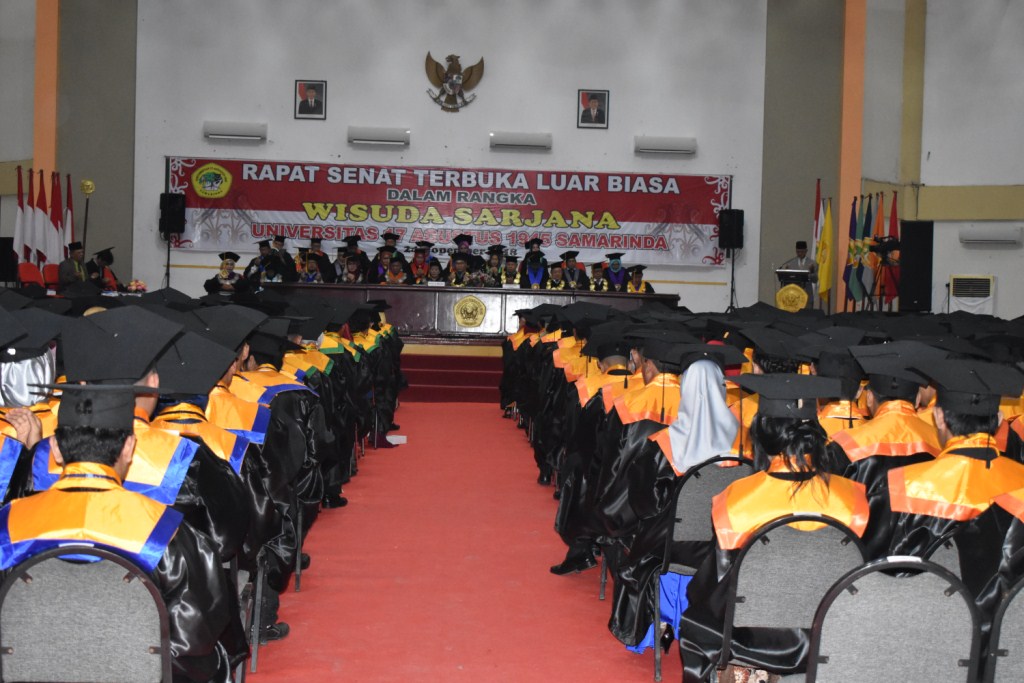 